Підстава: пункт 4-1 постанови Кабінету Міністрів України від 11 жовтня 2016 р. № 710 «Про ефективне використання державних коштів» Обґрунтування на виконання вимог Постанови КМУ від 11.10.2016 № 710:Враховуючи зазначене, замовник прийняв рішення стосовно застосування таких технічних та якісних характеристик предмета закупівлі: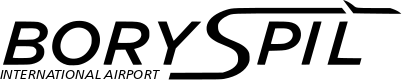 ДЕРЖАВНЕ ПІДПРИЄМСТВО«МІЖНАРОДНИЙ АЕРОПОРТ «БОРИСПІЛЬ» 08300, Україна, Київська обл., Бориспільський район, село Гора, вулиця Бориспіль -7, код 20572069, юридична особа/ суб'єкт господарювання, який здійснює діяльність в окремих сферах господарювання, зазначених у п. 4 ч.1 ст. 2 Закону України «Про публічні закупівлі»Обґрунтування технічних та якісних характеристик предмета закупівлі та очікуваної вартості предмета закупівліОбґрунтування технічних та якісних характеристик предмета закупівлі та очікуваної вартості предмета закупівліПункт КошторисуНазва предмета закупівлі із зазначенням коду за Єдиним закупівельним словникомОчікувана вартість предмета закупівлі згідно річного плану закупівельОчікувана вартість предмета закупівлі згідно ОГОЛОШЕННЯ про проведення відкритих торгівІдентифікатор процедури закупівліп. 43.88 (2023)Послуги з технічного огляду інженерних споруд «Обстеження об’єкту незавершеного будівництва«Капітальний ремонт дороги № 1 (термінал  «D») з влаштуванням надземного пішохідного переходу на території ДП МА «Бориспіль»(інв. № 47747) »,  код ДК 021:2015 - 71630000-3 - Послуги з технічного огляду та випробовувань 679 500,00 грн. з ПДВ566 250,00грн. без ПДВ UA-2023-03-24-008119-a1Обґрунтування технічних та якісних характеристик предмета закупівліЗакупівля обумовлена необхідністю проведення перевірки технічного стану будівельних конструкцій об’єкту незавершеного будівництва та отримання звіту (звітів) з обстеження технічного стану будівельних конструкцій з висновками і рекомендаціями для забезпечення завершення виконання робіт і введення об’єкту в експлуатацію.Надання послуг здійснюється фахівцями які пройшли професійну атестацію та мають кваліфікаційний сертифікат на право виконання робіт з обстеження у будівництві об’єктів класу наслідків (відповідальності), що визначені кваліфікаційними вимогами, або шляхом залучення підприємств, установ та організацій, у складі яких є такі виконавці.2Обґрунтування очікуваної вартості предмета закупівліРозрахунок очікуваної вартості послуг з технічного огляду інженерних споруд «Обстеження об’єкту незавершеного будівництва «Капітальний ремонт дороги № 1 (термінал «D») з влаштуванням надземного пішохідного переходу на території ДП МА «Бориспіль» (інв. № 47747)» здійснено шляхом порівняння ринкових цін на підставі отриманих цінових пропозицій відповідно до Положення «Про порядок визначення очікуваної вартості предмета закупівлі» від 17.05.2022 № 50-06-1.3Інша інформація–№ п/пНайменування ПослугиОдиницявиміруКількістьВиди та обсяг Послуг (опис послуги)(Технічна специфікація)1Послуги з технічного огляду інженерних споруд «Обстеження об’єкту незавершеного будівництва«Капітальний ремонт дороги № 1 (термінал «D») з влаштуванням надземного пішохідного переходу на території ДП МА «Бориспіль»(інв. № 47747)»Послуга1Надання послуг передбачено в 2 етапи.1 етап включає:-	Вивчення матеріалів наявної проектної та виконавчої документацій. -	Проведення обстеження будівельних конструкцій споруди із встановленням недоліків та пошкоджень із визначенням їх обсягу та причин виникнення з наданням рекомендацій по їх усуненню.-	Обстеження металевих конструкцій в цілому, зварювальних швів, болтових з’єднань, антикорозійного захисту та протипожежного захисту, оцінка їх технічного стану, з встановленням дефектів та пошкоджень (за наявності) із зазначенням причин виникнення та  наданням рекомендацій по їх усуненню.-	Обстеження деформаційних швів, сходових конструкцій, вузлів обпирання сходових маршів, площадок та ліфтової шахти.-	Визначення ступеню пошкодження арматури у місцях її оголення (за наявності). -	Складання технічного звіту за результатами обстеження, розрахунку та оцінки технічного стану відповідно до ДСТУ Н Б В.1.2-18:2016 «Настанова щодо обстеження будівель і споруд для визначення та оцінки їх технічного стану» з фотофіксацією виявлених дефектів та пошкоджень споруди, їх схематичним відображенням.-	Надання технічного обґрунтування та рекомендацій по усуненню виявлених дефектів та пошкоджень у будівельних конструкціях (за наявності).2 етап включає:	Здійснення дослідження просторового положення конструкцій будівлі з визначенням кренів та відхилень від вертикальності та горизонтальності  конструкцій. -	Проведення детального вимірювання  геометричних параметрів металевих несучих елементів об’єкта, та алюмінієвих конструкцій фасаду.- Складання технічного звіту за результатами обстеження, розрахунку та оцінки технічного стану відповідно до ДСТУ Н Б В.1.2-18:2016 «Настанова щодо обстеження будівель і споруд для визначення та оцінки їх технічного стану» з фотофіксацією виявлених дефектів та пошкоджень споруди, їх схематичним відображенням.-	Надання технічного обґрунтування та рекомендацій по усуненню виявлених дефектів та пошкоджень у будівельних конструкціях (за наявності). 